الجمهورية الجزائرية الديمقراطية الشعبيةPeople’s Democratic Republic of AlgeriaMinistry of Higher Education and Scientific Research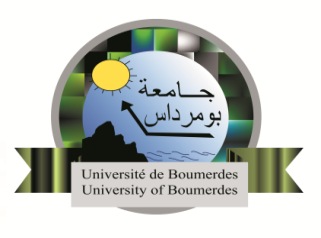 نيابة رئـاسة الجــامعة المكلفة بالعلاقات الخـارجية والــتعاون والتنشيط والاتصال والتظاهرات العلميةبطاقة الترشح للإستفادة من إقامة علمية ذات مستوى عالي قصيرة المدى في الخارجقرار رقم 255، المؤرخ في 25 فيفري  2024 -« خاصة بأساتذة التعليم العالي، الأساتذة المحاضرين قسم (أ) و(ب) »معلومات شخصية عن المترشح:........... …………………………………. ……………………………………. ………………………….اللقب والإسم:  ....................................................... …………………………………………...تاريخ ومكان الميلاد (البلدية والولاية)......…………………………………………………………………………………………………….العنوان:…………….……………..@univ-boumerdes.dzالإميل:………………………..………………….......الهاتف: ............……………………………………....................…….......................................…رقم الضمان الإجتماعي:..................................................................... …………………………………………كلية/ معهد/ رئاسة الجامعة:الحالة المهنية، البيداغوجية والعلمية: الرتبة:     أستاذ التعليم العالي              أستاذ محاضر (أ)                 استاذ محاضر(ب)   ........................................... ……………………………………………………………………… التخصص:..................................……………………………………………………………………………………القسم:.................................................……………………………………………………………………مخبر البحث:                   عضو        مدير حساب Google scolaire (URL) :..........................................................................................................................هل أودعت  كل ملفات الرجوع للسنوات السابقة؟:  نعم               لاهل استفدت من تكوين قصير المدى بالخارج من قبل؟: نعم               لاهل أنت في حالة نشاط خلال فترة الترشح؟:   نعم           لا  هل تتقلد منصب إداري في الجامعة؟: نعم               لاإذا كان نعم، أذكره: ……………………………...........………………………………………………………………...هل تتقلد منصب عالي في الجامعة؟:  نعم               لاإذا كان نعم، أذكره: ……………………………...........………………………………………………………………... مشروع عمل (وصف الإقامة العلمية):مجال الإمتياز الذي يتطلب:الإستخدام الضروري خارج البلد للتجهيزات الطبية والأجهزة عالية الأداء.أعمال الخبرة والأعمال التجريبية وأخذ العينات واستخدام المواد النادرة.الإبتكار في العلوم الاجتماعية والإنسانية.تطوير مستوى  اللغة الإنجليزية الأهداف، المنهجية والآثار المنتظرة: الأهداف: .....................................................................................................................................................................المنهجية: .........………………………………………………………………………………………….……..……….        - الآثار المنتظرة:  الأثر المنتظر على طلبة الدكتوراه، في الماستر والليسانس ( دروس، تأطير، الخ...): ............................................................الأثر المنتظر على العمل الشخصي ( بحث، نشر، الخ...): ..........................................................................................            الأثر المنتظر على الهيئة (القسم، الكلية، المخبر، الجامعة):.............................................................................................ماهو (فتح الليسانس، الماستر، دروس عبر الخط، شراكة، مشاريع مشتركة، حركية الطلبة، الإشراف المشترك، حركية الأساتذة، تنظيم ورشة عمل، تعليم عن بعد، إتفاقيات، ندوة، مؤتمر...)؟..................................................................................................هـــــام !  لا يسمح بالحركية قصيرة المدى في الخارج من الصنف البيبليوغرافي إلا في فيما يخص المراكز الوثائقية وقواعد البيانات المتخصصة (مراكز التوثيق والمحفوضات المتخصصة) في المجالات التي تبقى تغطيتها ضئيلة جدا على المستوى الوطني طبقا للمادة 02 من هذا القرار.الهيئة المستقبلة في الخارج: هل لديك إتصال مع الهيئة المستقبلة؟  نعم                 لا :.........................................................................................................................................................جامعة/ مدرسة/ مخبر البحث / مركز بحث:.................................................................................................................البلد: ........................................................................، المدينة:...............................................................................مدة الإستقبال [ 15-07] يوما:.............................................يوما.                 [30 ] يوما( في إطار تطوير اللغة الإنجليزية) :.............................................يوما.فترة الإستقبال المتوقعة: من...................................................إلى...........................................................التعاون مع الهيئة المستقبلة: طبيعة التواصل والنشاط مع الشريك في الهيئة المضيفة:...................................................................................................مسؤول الإقامة العلمية ( المرجع)/ الشخص المتعامل معه/ الإتصال/ الدرجة/ الوظيفة/ معلوماته:...................................................هل توجد إتفاقية تعاون مع الهيئة المستقبلة؟   نعم           لاهل يوجد إطار آخر للتعاون مع الهيئة المستقبلة؟ نعم           لاإذا نعم، قدم معلومات عن هذا الإطار:......................................................................................................................إذا لا، يمكن تطوير شكل من أشكال التعاون  مع هذا الإطار؟: نعم           لاإذا نعم، قدم معلومات حول هذا التعاون الجديد:..............................................................................................................ملف للإيداع: مشروع عمل مفصل (انظر بطاقة الترشح).وثيقة تثبت أن الهيئة المستقبلة  متخصصة في اللغة الإنجليزية ( في إطار تطوير اللغة الإنجليزية).تعهد بالتدريس باللغة الإنجليزية بعد العودة من التربص. شهادة عمل.مقرر التعيين في آخر رتبة .نسخة عن الصفحة الأولى من جواز السفر.ترخيص بالغياب، ممضى من طرف المسؤول المباشر. مستخرج أو محضر المجلس العلمي.أنا، الممضي(ة) أسفله، السيد(ة):..................................................................................................................................أصرح بشرفي بأن كل المعلومات الواردة أعلاه صحيحة، وأتعهد بمتابعة الإقامة العلمية التي استفدت منها و إرسال التقرير كاملا حسب مايمليه القرار ساري المفعول.                                                      بومرداس في: ............................ ملف الرجوع من الإقامة العلمية قصيرة المدى في الخارج: بعد تنفيذ الإقامة العلمية، على المستفيدين إيداع الوثائق التالية:نسخة من جواز السفر أو الأمر بمهمة،  مختوم من طرف شرطة الحدود .(PAF) تقرير مفصل عن المشاركة موقع من طرف المعني...نموذج متاح لدى المصلحة المعنية.تقرير عن عرض النتائج المحققة أمام هيئة التدريس بالقسم أو المخبر.4-شهادة تكوين في اللغة الإنجليزية (اذا كان التربص في إطار تطوير اللغة الإنجليزية).6-كشف صرف العملة.7-نسخة من  تذكرة الطائرة مع ذكر السعر..رأي اللجنة العلمية للقسم :إمضاء المترشح : رأي عميد الكلية / مدير المعهد:رأي المجلس العلمي للكلية/ المعهد:رأي نائب مدير الجامعة المكلف بالعلاقات الخارجية:  رأي نائب مدير الجامعة المكلف بالعلاقات الخارجية:  رأي مدير الجامعة: رأي مدير الجامعة: 